e-mail: avis01600X@istruzione.it   - sito web: www.iisgdegruttola.edu.it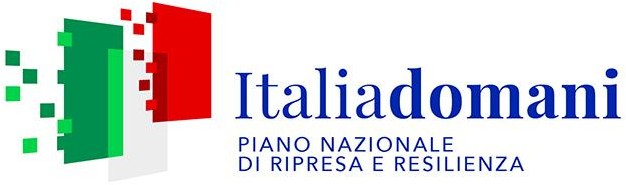 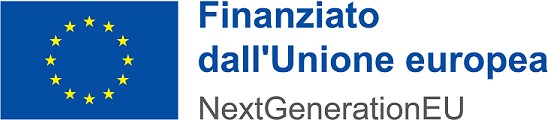 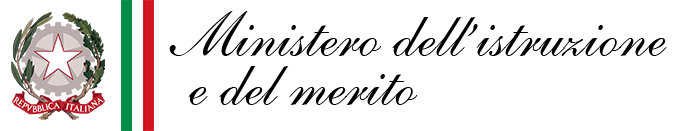 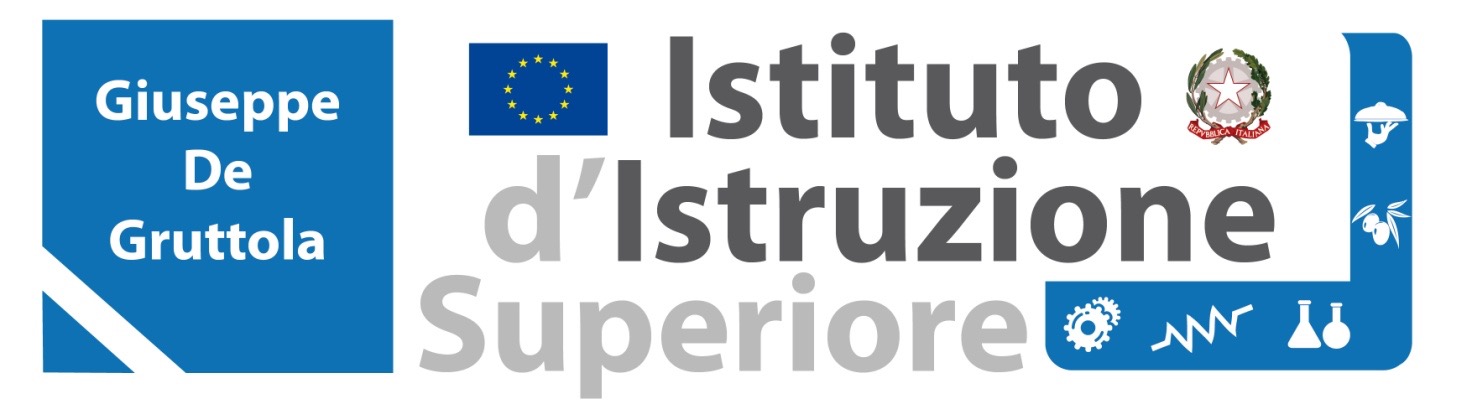 Cod.Mecc. Scuola AVISO1600X - Cod. Fiscale  8100117064683031 Ariano Irpino (Avellino)       ALLEGATO CSCHEDA DI AUTOVALUTAZIONE TITOLI CANDIDATURE TUTORTITOLI COLTURALIvale solo il titolo più altoN.B. - A parità di punteggio, la precedenza è determinata dalla più giovane età, ai sensi dell’art.3, comma 7, della legge n.127/1997, come modificata dall’articolo 2 della legge 16 giugno 1998, n.191Data ___________________				                                        Firma _______________________Il/la sottoscritto/a in merito ai dati personali riportati nella seguente domanda e negli allegati, esprime il consenso al loro trattamento anche informatico da parte dell’ente coordinatore, per le finalità di cui alla selezione in oggetto, con le modalità di cui alla legge 196/2003, e successive integrazioni e modifiche, e ferma la sua facoltà di chiedere rettifiche, modifiche e /o cancellazione dei dati stessi.Data ___________________			                                                     Firma _______________________DescrizioneCriteriPuntiPunteggio attribuito dal  candidatoPunteggio attribuito dalla commissionea)Laurea vecchio ordinamento o laurea specialistica (1)  110 e lode               punti      10100 - 110                 punti       991 – 99                     punti       8 con altra votazione  punti    6max 10b)Laurea triennale  (1)  110 e lode                  punti   8100 - 110                    punti   691 – 99                       punti   5con altra votazione  punti   3max 8c)Diploma (1)  100 e lode                 punti    6 91 - 100                    punti    4 81 -  90                     punti    2            con altra votazione  punti   1                       Max 6d)Altro titolo di studio di valore pari o superiore a quello di accesso  (Si valuta un solo titoloPunti 2 (Seconda Laurea triennale e magistrale)Punti 1 (Seconda diploma)max 2e)Dottorato di ricerca    1 punti per ogni anno max 3f)Assegno di ricerca 0,5 punti per assegno max 2g)Master di 2° livello e/o corsi di specializzazione inerenti l’incarico specifico (1500 ore /60 CFU)2 punto per ogni titolo max 4h)Master di 1° livello1 punto per ogni titolo max 2TITOLI PROFESSIONALITITOLI PROFESSIONALITITOLI PROFESSIONALITITOLI PROFESSIONALITITOLI PROFESSIONALITITOLI PROFESSIONALII)Docenza nell’Istituto “G. De Gruttola” d'Istruzione Superiore 1 punto per ogni annomax 10l)Docenza in altro Istituto d'Istruzione Superiore di Secondo Grado0,5 punti per ogni annomax 5m)Docenza in altro Istituto d'Istruzione Superiore di Primo Grado0,3 punti per ogni annomax 3n)Certificazioni informatiche1 punto per ogni certificazionemax 4o)Competenze acquisite a seguito di incarico di facilitatore/valutatore/gestione piattaforme in progetti PON FSE – PNRR 0,5 punto ad incaricomax 5p)Esperienza lavorativa come docente tutor in progetti PON FSE - PNRR1 punto ad incaricomax 10q)Esperienza lavorativa come docente esperto in progetti PON FSE - PNRR1 punto ad incaricomax 5r)Partecipazione allo sviluppo della candidatura del progetto di riferimentopunti 5max 5PUNTEGGIO TOTALEPUNTEGGIO TOTALEPUNTEGGIO TOTALEMAX 70 PUNTI